Sommerbetreuung MK Natters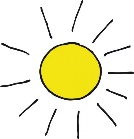 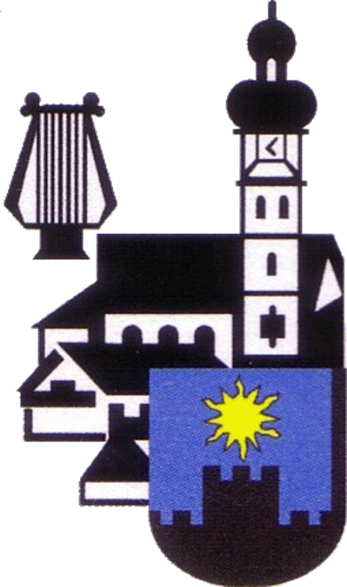 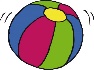 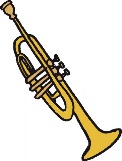 Anmeldeblatt für 202310. – 14. Juli 20237:30 Uhr bis 14:00 Uhr – Probelokal Natters14. Juli 2023 – Dämmerschoppen „Klingendes Natters“ – 18 UhrName des Kindes:Alter:Name des Erziehungsberechtigten:Adresse:Telefonnummer:Instrument(e):Wie lange spielst du schon?Irgendwelche Allergien – wir fragen wegen dem Essen:Vielen Dank für die Anmeldung – wir melden uns, sobald wir alle Anmeldungen erhalten haben!   